    				ПРЕСС-РЕЛИЗ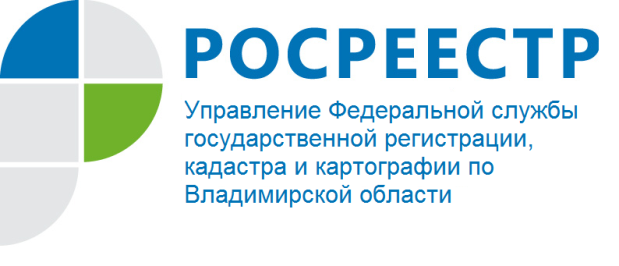 О закрытии офисов приема-выдачи документов филиала ФГБУ «ФКП Росреестра» на территории Киржачского района       В соответствии с протоколом заседания президиума комиссии по повышению качества и доступности предоставления государственных и муниципальных услуг на территории Владимирской области от 29.08.2017 №5 в декабре 2017 года планируется закрытие офисов приема-выдачи документов филиала ФГБУ «ФКП Росреестра» по Владимирской области по адресам:- г.Киржач, ул.Ленинградская, д.19а;- г.Киржач, ул.Гагарина, д.40.     После закрытия офисов филиала ФГБУ «ФКП Росреестра» по Владимирской области оказание услуг по приему и выдаче документов  на регистрацию прав и кадастровый учет недвижимости будет производиться в МФЦ Киржачского района по адресу: г.Киржач, ул.Гагарина, д.8.